Tabelle: Sonstige GefahrenBeurteilungBeurteilungMaßnahmenMaßnahmenMaßnahmenLiegen Gefahren vor durch narkotisch wirkende Stoffe?Beispiel: Distickstoffmonooxid (Lachgas)siehe SicherheitsdatenblattjaTätigkeiten mit diesen Stoffen unter einem Abzug oder mit kleinen Mengen (ml) bei ausreichend guter RaumlüftungIII – 2.4.5und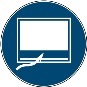 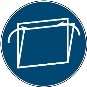 Liegen Gefahren vor durcherstickend wirkende Stoffe?Beispiele: Stickstoff, Kohlenstoffdioxidjazeitliche Begrenzung und Mengenbegrenzung, ausreichend gute RaumlüftungIII – 2.4.5undLiegen Gefahren vor durchtiefkalte Medien?Beispiele: flüssiger Stickstoff, Trockeneisjatechnische Hilfsmittel (snow-pack): zeitliche Begrenzung auf 1 Min., Kälteschutzhandschuhe, ausreichend gute RaumlüftungIII – 2.4.5und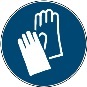 Liegen Gefahren vor durchheiße Medien?Beispiel: Thermit-VerfahrenjaAusführung der Thermit-Reaktion im Freien, Auffangen des Reaktionsprodukts im Sandbett, ausreichender Schutzabstand für Personen und brennbare Materialien.III – 2.4.5und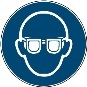 Liegen weitere Gefahren vor?zum Beispiel durch stoffliche Eigenschaften oder Tätigkeiten:-	erhöhter Druck: Flüssigkeiten, Gase,   Dämpfe-	Vakuum-	chronisch schädigend: Feinstäube-	explosionsfähig: brennbare Stäube-	SchneidenjaGeeignete Schutzmaßnahmen gegen mögliche Gefahren ergreifen und dokumentieren.III – 2.4.5undSchutzscheibe